ЧЕРКАСЬКА ОБЛАСНА РАДАР І Ш Е Н Н Я_____________                                                                               № ___________ПРОЄКТ вноситься постійною комісією обласної ради  з питань освіти, науки, молодіжної політики та спортуПро клопотання щодо присудження КОШОЛАПУ С.В.Премії Верховної Ради України педагогічним працівникам закладів дошкільної, загальної середньої, професійної (професійно-технічної)та позашкільної освітиВідповідно до статті 43 Закону України «Про місцеве самоврядування
в Україні», постанови Верховної Ради України від 14.09.2006 № 131-V
«Про встановлення щорічної Премії Верховної Ради України педагогічним працівникам закладів дошкільної, загальної середньої, професійної (професійно-технічної)  та позашкільної освіти», обласна рада в и р і ш и л а:клопотати перед Комітетом Верховної Ради України з питань освіти, науки та інновацій про направлення подання до Верховної Ради України
щодо присудження Премії Верховної Ради України педагогічним працівникам закладів дошкільної, загальної середньої, професійної (професійно-технічної)  та позашкільної освіти за особливі успіхи у здійсненні навчання і виховання дітей:Голова	А. ПІДГОРНИЙКОШОЛАПУСтаніславу Васильовичу–директору Багатопрофільного регіонального центру професійної освіти у Черкаській області.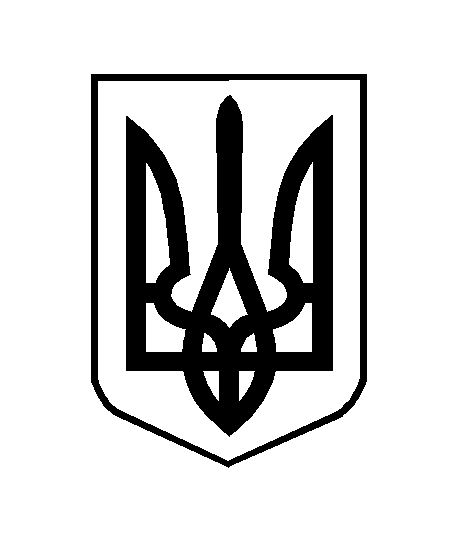 